                                                     Workshop  ReportPhotos ( only 4)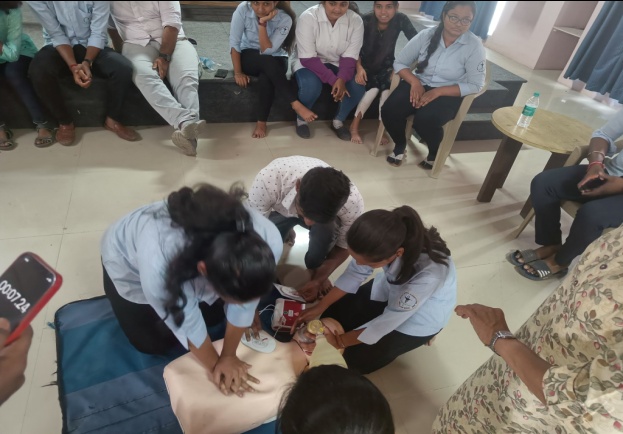 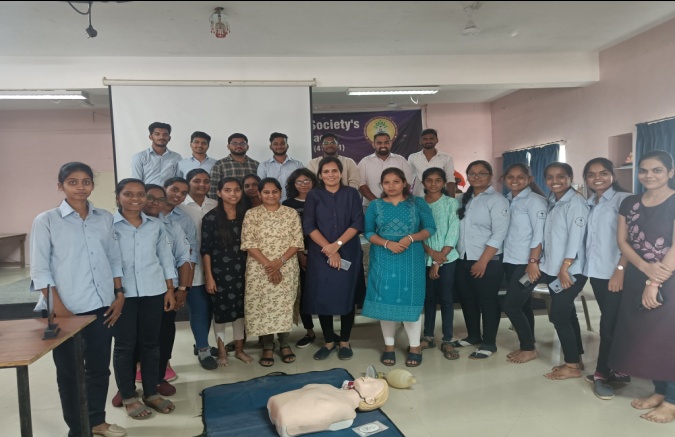 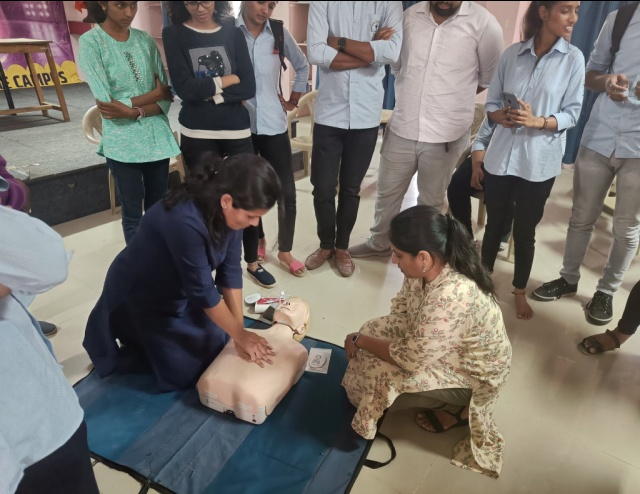 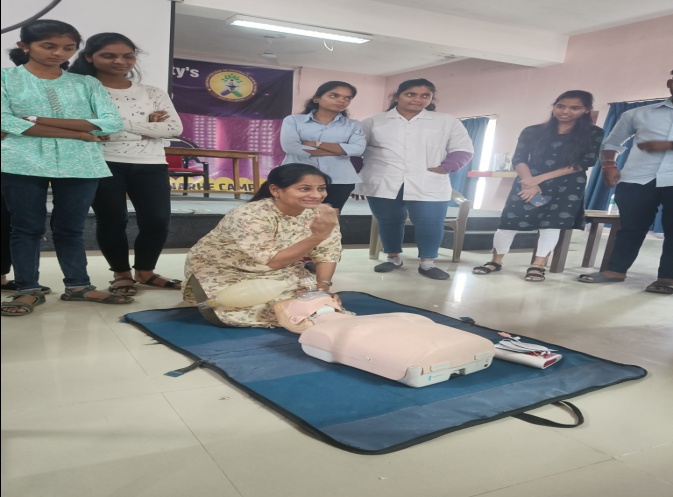 Detail Report:     Abhinav Education Society’s College of Pharmacy Narhe, Pune. Organized Two days workshop on Basic Life Support Hands-On training for the students of Pharm D, B.Pharm & Faculties 52 Students have participated in this program. This workshops aim was to aware students about basic life support like CPR(Cardiopulmonary Resuccitation) in case of emergency. For this Program Dr.Kanchan Honap from Sahyadri groups of Hospital was present as a trainer. This activity was conducted under the MoU with Sahyadri Groups of Hospital.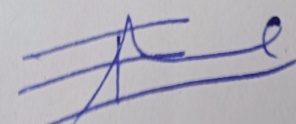 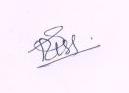 Coordinator 							                                              PrincipalTitle of ProgramBasic Life Support Hands-on Training Objective of ProgramTo trained the students for CPR in case of emergencyDay and Date20/04/2023 & 21/04/2023 Thursday & FridayTime2.00 to 5.00 pmSpeaker/GuestDr.Kanchan Honap No. of Participants52ConvenerAESCOPCoordinator/Program CommiteeDr.Sanjivani Pise